Prezydent Miasta Pruszkowa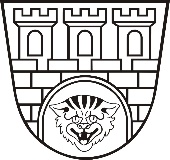 Zarządzenie nr 6/2021Prezydenta Miasta Pruszkowaz dnia 15 Stycznia 2021 r.w sprawie przejęcia samochodu marki Daewoo Lanos  o numerze rejestracyjnym WFE 557P na własność Gminy Miasto PruszkówNa podstawie art. 30 ust. 1 i ust. 2 pkt 3 ustawy z dnia 8 marca 1990 r. o samorządzie gminnym (j.t. Dz. U. z 2020 r. poz. 713 ), art. 50a ustawy z dnia 20 czerwca 1997 r. Prawo 
o ruchu drogowym (t.j. Dz.U. z 2020 r. poz.110 z późn.zm.), rozporządzenia Ministra Spraw Wewnętrznych i Administracji z dnia 22 czerwca 2011 r. w sprawie usuwania pojazdów pozostawionych bez tablic rejestracyjnych lub których stan wskazuje na to, że nie są używane (Dz. U. 2011 r., Nr 143, poz. 845 ze zm.) zarządza się, co następuje:§ 1Samochód marki Daewoo Lanos kolor srebrny o numerze rejestracyjnym WFE 557P na  podstawie  art. 50a ustawy  Prawo  o  ruchu  drogowym –usunięty z drogi w dniu 14.07.2020 r. na parking przy ul. Przejazdowej 2 w Pruszkowie nieodebrany przez właściciela,  – przechodzi na własność Gminy Miasto Pruszków.§ 2Wykonanie zarządzenia powierza się Wydziałowi Finansów i Budżetu oraz Wydziałowi Organizacyjnemu Urzędu Miasta Pruszkowa.§ 3Zarządzenie podlega ogłoszeniu na tablicy ogłoszeń Gminy Miasto Pruszków oraz w BIP.§ 4Zarządzenie wchodzi w życie z dniem podpisania.Prezydent Miasta PruszkowaPaweł Makuch